Уведомление о проведении публичных консультаций посредством сбора замечаний и предложений организаций и граждан в рамках анализа проекта нормативного правового акта на предмет его влияния на конкуренцию Анкетаучастника публичных консультаций, проводимых посредством сбора замечаний и предложений организаций и граждан в рамках анализа проекта нормативного правового акта на предмет его влияния на конкуренциюОбщие сведения об участнике публичных консультаций2. Общие сведения о проекте нормативного правового актаОбоснование необходимости реализации предлагаемых решений посредством принятия нормативного правового акта, в том числе их влияния на конкуренцию                                                                                              ПРОЕКТП О С Т А Н О В Л Е Н И ЕАДМИНИСТРАЦИИ ВЕЙДЕЛЕВСКОГО РАЙОНАБЕЛГОРОДСКОЙ ОБЛАСТИп. Вейделевка«         »                        2023 г.                                                     № ____О внесении изменений в постановлениеадминистрации Вейделевского района от 22.09.2020 года № 179        В связи с кадровыми изменениями и в целях распределения обязанностей среди членов комиссии миграционного контроля, руководствуясь Уставом муниципального района «Вейделевский район» п о с т а н о в л я ю:	1. Внести в постановление  администрации  Вейделевского района от 22 сентября  2020года  №179 «О  работе межведомственной комиссии миграционного контроля муниципального района «Вейделевский район»» следующие изменения:	1.1.Утвердить в новой редакции состав межведомственной комиссии миграционного контроля  муниципального района «Вейделевский район» (прилагается).            2. Заместителю начальника управления по организационно- контрольной  и кадровой работе – начальнику организационно- контрольного отдела администрации района Гончаренко О.Н. опубликовать  настоящее постановление в печатном  средстве массовой информации муниципального района «Вейделевский район» «Информационный  бюллетень Вейделевского района».            3. Начальнику отдела  делопроизводства, писем, по связям с общественностью и СМИ  администрации района Авериной Н.В. разместить настоящее постановление  на  официальном  сайте администрации Вейделевского района в сети Интернет.	  4. Контроль за исполнением постановления возложить на  первого заместителя  главы администрации Вейделевского района – секретаря Совета безопасности Таранцова В.П..Глава администрацииВейделевского района					                А. Алексеев                                                                          Утвержден:						   постановлением администрации						             Вейделевского района			                  от «       »                  2023 года 	 № _____Составрайонной межведомственной комиссии миграционного контроля___________________________________Администрация Вейделевского районауведомляет о проведении публичных консультаций посредством сбора замечаний и предложений организаций и граждан по проектуО внесении изменений в постановление администрации Вейделевского района от 22.09.2020 года № 179(наименование нормативного правового администрации Вейделевского района)на предмет его влияния на конкуренциюВ рамках публичных консультаций все заинтересованные лица могут направить свои замечания и предложения по проекту нормативного правового акта на предмет его влияния на конкуренцию.Замечания и предложения принимаются по адресу: п. Вейделевка, ул. Первомайская, д.1 каб. 215, а также по адресу электронной почты: dolgopolova_em@ve.belregion.ruСроки приема замечаний и предложений: с 12.04.2023года по 24.04.2023 года.С учетом анализа поступивших замечаний и предложений будет подготовлен сводный доклад о результатах анализа проектов нормативных правовых актов администрации Вейделевского района, действующих нормативных правовых актов администрации Вейделевского района на предмет выявления рисков нарушения антимонопольного законодательства за 2023 год (указывается отчетный год), который до 01.03.2024 года (указывается год, следующий за отчетным) в составе ежегодного доклада об антимонопольном комплаенсе будет размещен на официальном сайте администрации Вейделевского района в разделе «Антимонопольный комплаенс».К уведомлению прилагаются:1. Анкета участника публичных консультаций в формате word.2. Текст проекта нормативного правового акта в формате word.3. Текст действующего нормативного правового акта в формате word (если проектом анализируемого нормативного правового акта вносятся изменения).4. Обоснование необходимости реализации предлагаемых решений посредством принятия нормативного правового акта, в том числе их влияния на конкуренцию, в формате word.Место размещения приложений в информационно-телекоммуникационной сети «Интернет» - официальный сайт администрации Вейделевского района, раздел «Антимонопольный комплаенс»: https://vejdelevskij-r31.gosweb.gosuslugi.ru/deyatelnost/napravleniya-deyatelnosti/antimonopolnyy-komplaens//.Контактное лицо:  Долгополова Елена Михайловна, контактный телефон 8(47 237)5-55-64Режим работы:с 8-00 до 17-00, перерыв с 12-00 до 13-00Наименование хозяйствующего субъекта (организации)Администрация Вейделевского районаСфера деятельности хозяйствующего субъекта (организации)Совет безопасности администрации Вейделевского районаИНН хозяйствующего субъекта (организации)3105001092ФИО участника публичных консультацийДолгополова Елена МихайловнаКонтактный телефон8(47 237) 5-55-64Адрес электронной почтыdolgopolova_em@ve.belregion.ruПроект постановления «О внесении изменений в постановление администрации Вейделевского района от 22.09.2020 года № 179(наименование проекта нормативного правового акта администрации Вейделевского района – заполняет администрация Вейделевскогорайона до размещения формы на официальном сайте)1. Могут ли положения проекта нормативного правового акта оказать влияние на конкуренцию на рынках товаров, работ, услуг Вейделевского района?2. Присутствуют ли в проекте нормативного правового акта положения, которые могут оказать негативное влияние на конкуренцию на рынках товаров, работ, услуг Вейделевского района?3. Какие положения проекта нормативного правового акта могут привести к недопущению, ограничению или устранению конкуренции на рынках товаров, работ, услуг Вейделевского района? Укажите номер подпункта, пункта, части, статьи проекта нормативного правового акта и их содержание.4. На каких рынках товаров, работ, услуг может ухудшиться состояние конкурентной среды в результате принятия нормативного правового акта?5. Какие положения антимонопольного законодательства могут быть нарушены?6. Какие возможны негативные последствия для конкуренции в случае принятия нормативного правового акта в данной редакции?7.Ваши замечания и предложения по проекту нормативного правового акта в целях учета требований антимонопольного законодательства:Замечания и предложения принимаются по адресу: Белгородская обл., п. Вейделевка, ул. Первомайская, 1, каб. 305, а также по адресу электронной почты: dolgopolova_em@ve.belregion.ruСроки приема предложений и замечаний: с 12.04.2023 года по 24.04.2023 года.Проект постановления  О внесении изменений в постановление администрации Вейделевского района от 22.09.2020 года № 179 (наименование проекта нормативного правового акта администрации Вейделевского района)Управление безопасности администрации района (наименование структурного подразделения администрации Вейделевского района, подготовившего данный проект нормативного правового акта)1. Обоснование необходимости принятия нормативного правового акта (основания, концепция, цели, задачи, последствия принятия):  В целях осуществления миграционного контроля за пребыванием иностранных граждан на территории муниципального района «Вейделевский район»В связи с кадровыми изменениями в учреждениях Вейделевского района, в целях распределения обязанностей среди членов  межведомственной миграционной комиссии в Вейделевском районе2. Информация о влиянии положений проекта нормативного правового акта на состояние конкурентной среды на рынках товаров, работ, услуг Вейделевского района (окажет/не окажет, если окажет, укажите какое влияние и на какие товарные рынки): не окажет3. Информация  о положениях проекта нормативного правового акта, которые могут привести к недопущению, ограничению или устранению конкуренции на рынках товаров, работ, услуг Вейделевского района (отсутствуют/присутствуют, если присутствуют, отразите короткое обоснование их наличия):отсутствуютТаранцовВладимир Петрович Первый заместитель главы администрации Вейделевского  района – секретарь Совета безопасности района, председатель комиссииПелехоцеЮрий АнатольевичЗаместитель начальника  отдела безопасности, гражданской обороны и чрезвычайных ситуаций администрации района, заместитель председателяДолгополоваЕлена МихайловнаГлавный специалист МКУ «Центр обслуживания»- секретарь комиссииЧлены комиссииЧлены комиссииИльминский Сергей АлександровичНачальник  ОВМ ОМВД России по Вейделевскому району – старший лейтенант полиции  (по согласованию)АрсеновИгорь ВикторовичНачальник отделения в рп Вейделевка Отдела (погк) в г. Валуйки Пограничного Управления ФСБ России по Белгородской и Воронежской областям (по согласованию)Тиховская Эрика ВячеславовнаНачальник управления культуры администрации районаМасютенкоСветлана АнатольевнаНачальник управления образования администрации районаЧерноволоваМарина ПетровнаНачальник управления социальной защиты населения администрации районаКандабароваАнастасия АндреевнаГлавный специалист экономического отдела управления экономического развития и прогнозирования администрации районаПанинаГалина ВладимировнаПервый заместитель начальника управления АПК, природопользования, и развития сельских территорий администрации  Вейделевского районаКарагодинаСветлана ЛеонидовнаИнспектор по делам несовершеннолетних отделения участковых уполномоченных полиции и по делам несовершеннолетних ОМВД России по Вейделевскому району (по согласованию)ШарандинаЛюдмила ИвановнаНачальник территориального отдела - Вейделевского  кадрового центра (по согласованию)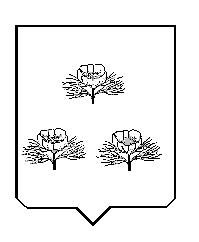 